Atelier 3 – La déclaration de TVAEntrainement 1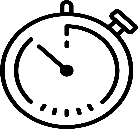 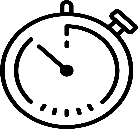 Contrôler le plus rapidement possible l’état préparatoire à la déclaration de TVA !À partir de la balance des comptes de la période (doc1), du tableau préparatoire à la déclaration de TVA (doc2) et du brouillon de l’écriture comptable (doc3)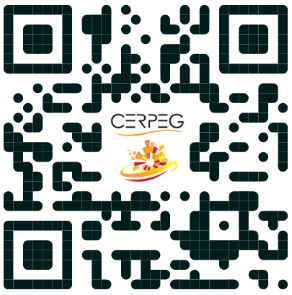 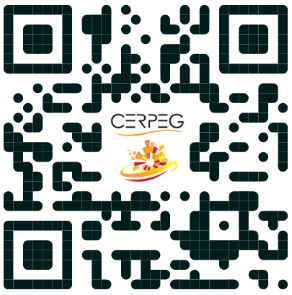 En présentant les éléments éventuellement rectifiés :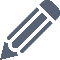 Du tableau préparatoire à la déclaration (annexe 1)De l’état préparatoire à la télédéclaration CA3 (annexe 2)De l’écriture comptable de liquidation de la TVA (annexe 3)  En renseignant la page web 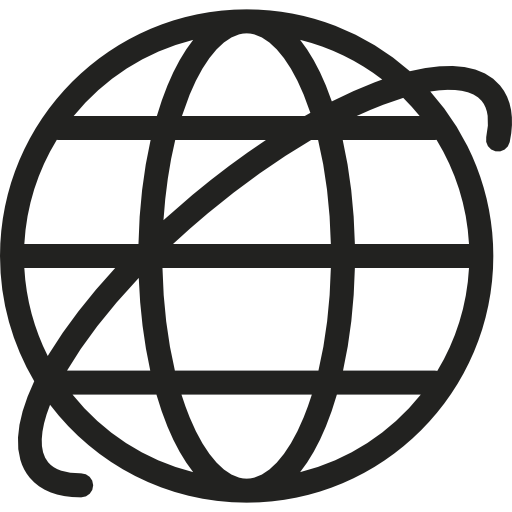  « Entrainement 1– Le contrôle de la préparation à la déclaration de TVA »Document 1 – Balance partielle des comptes Document 2 – Tableau des valeurs de TVA à déclarer Document 3 – État préparatoire à la télédéclaration de TVADocument 4 – Bordereau de saisieAnnexe 1 – Tableau des valeurs de TVA à déclarer Annexe 2 – État préparatoire à la télédéclaration de TVAAnnexe 3 – Bordereau de saisieMon atelier pour m’entrainer à…Identifier les valeurs comptables utiles à la déclaration de TVAArrondir les valeurs comptables de TVAIdentifier les comptes de TVAMON ENTREPRISEMON ENTREPRISEBALANCE DES COMPTESBALANCE DES COMPTESBALANCE DES COMPTESPériode duAuPériode duAuPériode duAuPériode duAu01/01/20N31/01/20NN° deCOMPTEINTITULÉ du COMPTEINTITULÉ du COMPTECUMULCUMULCUMULSOLDESSOLDESSOLDESSOLDESN° deCOMPTEINTITULÉ du COMPTEINTITULÉ du COMPTEDÉBITCRÉDITCRÉDITDÉBITDÉBITCRÉDITCRÉDIT44562000TVA déductible / immo. TVA déductible / immo. 1 995,241 995,2444566300TVA déductible / ABS 20 %TVA déductible / ABS 20 %5 441,89221,16221,165 220,7344571300TVA collectée 20 %TVA collectée 20 %114,529 984,159 984,159 869,639 869,639 869,63TOTAL CLASSE 4TOTAL CLASSE 4TOTAL CLASSE 47 551,6510 205,3110 205,317 215,979 869,639 869,639 869,6370760000Vente catégorie MaisonVente catégorie Maison572,6051 026,5551 026,5550 453,9550 453,9550 453,95TOTAL CLASSE 7TOTAL CLASSE 7TOTAL CLASSE 7572,6051 026,5551 026,550,0050 453,9550 453,9550 453,95ÉLÉMENTS de JANVIERMONTANTCOMPTABILITÉMONTANT àDÉCLARERTVA collectée 5.50 %0.000TVA collectée 20 %9 869,639 869TOTAL TVA COLLECTÉE9 869,639 869TVA déductible sur ABS 20 %7 215,977 216TVA déductible sur immobilisations 0,000TOTAL TVA DÉDUCTIBLE7 215,977 216TVA à PAYER ou CRÉDIT de TVATVA à PAYER ou CRÉDIT de TVA2 654CA3 – État préparatoire JANVIERCA3 – État préparatoire JANVIERÉLÉMENTSMONTANTOPÉRATIONS IMPOSABLESOPÉRATIONS IMPOSABLESVentes HT France50 453TVA BRUTE DUE (COLLECTÉE)9 869TVA DÉDUCTIBLETVA DÉDUCTIBLETVA déductible sur immobilisations0TVA déductible sur autres biens et services7 216Crédit de TVA du mois précédent0TOTAL TVA DÉDUCTIBLE7 216TVA à PAYER2 653ou CRÉDIT de TVA0BORDEREAU de SAISIEBORDEREAU de SAISIEBORDEREAU de SAISIEBORDEREAU de SAISIEBORDEREAU de SAISIEBORDEREAU de SAISIEBORDEREAU de SAISIEBORDEREAU de SAISIEBORDEREAU de SAISIEBORDEREAU de SAISIEJournal : ODJournal : ODJournal : ODÉdition du 31/01Édition du 31/01PÉRIODE : Janvier 20NPÉRIODE : Janvier 20NPÉRIODE : Janvier 20NPÉRIODE : Janvier 20NPÉRIODE : Janvier 20NJOURN° dePIÈCEDOCUMENTTIERSN° deCOMPTEN° deCOMPTEDÉBITDÉBITCRÉDITCRÉDIT28CA3DéclarationTrésor Public44571300445713009 869,639 869,6344566300445663007 215,977 215,9744551000445510002 653,002 653,0075800000758000000,660,66TOTAL TOTAL TOTAL TOTAL TOTAL TOTAL TOTAL 9 869,639 869,63ÉLÉMENTSMONTANTCOMPTABILITÉMONTANT àDÉCLARERTVA collectée 5.50 %TVA collectée 20 %TOTAL TVA COLLECTÉETVA déductible sur ABS TVA déductible sur immobilisations TOTAL TVA DÉDUCTIBLECrédit de TVA du mois précédentCrédit de TVA du mois précédentTVA à PAYER ou CRÉDIT de TVATVA à PAYER ou CRÉDIT de TVAÉtat préparatoire CA3État préparatoire CA3ÉLÉMENTSMONTANTOPÉRATIONS IMPOSABLESOPÉRATIONS IMPOSABLESVentes HT FranceTVA BRUTE DUE (COLLECTÉE)TVA DÉDUCTIBLETVA DÉDUCTIBLETVA déductible sur immobilisationsTVA déductible sur autres biens et servicesCrédit de TVA du mois précédentTOTAL TVA DÉDUCTIBLETVA à PAYERou CRÉDIT de TVABORDEREAU de SAISIEBORDEREAU de SAISIEBORDEREAU de SAISIEBORDEREAU de SAISIEBORDEREAU de SAISIEBORDEREAU de SAISIEBORDEREAU de SAISIEBORDEREAU de SAISIEBORDEREAU de SAISIEJournal : ODJournal : ODJournal : ODÉdition du 31/01Édition du 31/01PÉRIODE : Janvier 20NPÉRIODE : Janvier 20NPÉRIODE : Janvier 20NPÉRIODE : Janvier 20NJOURN° dePIÈCEDOCUMENTTIERSN° deCOMPTEN° deCOMPTEDÉBITDÉBITCRÉDIT28CA3DéclarationTrésor PublicTOTAL TOTAL TOTAL TOTAL TOTAL TOTAL TOTAL 